        TATVAN FATİH İLKOKULU     REHBERLİK SERVİSİ        OKULDA ŞİDDETİ ÖNLEME (VELİ BROŞÜRÜ)ŞİDDET, özellikle okul kavramıyla bir araya gelmemesi gereken bir kavramdır. Şiddet, güç ve baskı uygulayarak insanların bedensel ya da ruhsal açıdan zarar görmesine neden olan bireysel ya da toplu hareketlerin tümüdür.Şiddet davranışını öğrenen bireylerin eğitimle bu davranışları ortadan kaldırılabilir. Bunun yanı sıra, suç ve şiddet olaylarının erken teşhis edilip önüne geçilmesi de mümkün olabilmektedir.Fiziksel anlamdaki her türlü saldırı, şiddet tanımı unsurları arasında yer alırken fiziksel olmayan kimi sözlü davranışlar da bu tanım kapsamına girmektedir.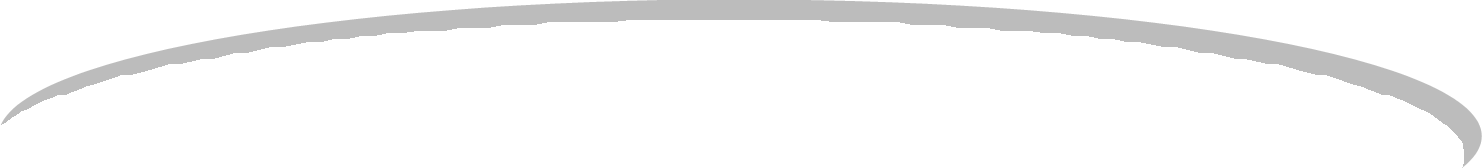 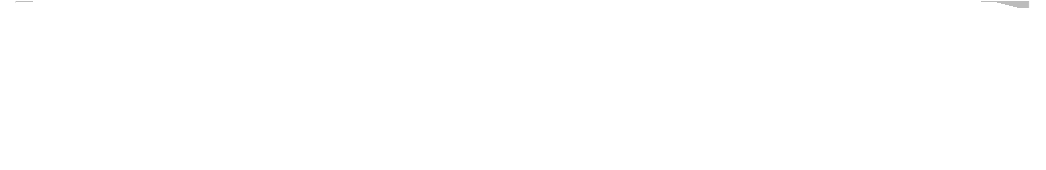 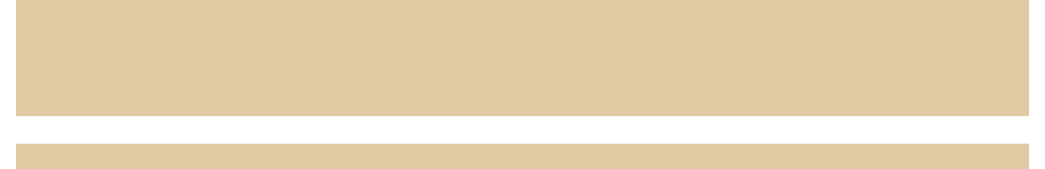 ŞİDDETİN GELDİĞİNİ FARK ETMEKSosyal olarak içe kapanma.Aşırı izolasyon ve yalnızlık duyguları.Şiddet mağduru olmak.Dalga geçilme ve tacize uğrama duyguları.Okula ilginin ve akademik başarının düşük olması.Kontrol edilemeyen öfke.Fevrilik, düzenli/sürekli olarak vurma, sindirme, zorlayıcı davranışlar, disiplin öyküsü.Önce yaşanmış şiddet ve agresif davranış hikayeleri.ÇOCUKLARDA ŞİDDET İÇERİKLİ DAVRANIŞLARI NASIL ÖNLEYEBİLİRİZ?(VELİLERE ÖNERİLER)Her şeyden önce anne-baba çocuğa saldırganlık modeli olmamalıdır. (Evde fiziksel şiddet gören bir çocuk, varsa kardeşine uygulamakta, kardeşi yoksa okulda en ufak bir sorunda arkadaşına vurmakta ya da hayvanlara eziyet etmektedir.)Çocuğun istekleri saldırgan davranışlar yapınca yerine getiriliyorsa, çocuk isteklerini yaptırmada şiddeti araç olarak görmeye başlar. Saldırgan davranışlar ödüllendirilmemeli ve onun bu davranışının istenmeyen bir davranış olduğu hemen gösterilmelidir.Çocuğa, saldırgan davranışın olumsuz yanları gösterilmelidir. Saldırgan davranışları ile isteklerini elde edemeyeceğini, istediği şeyleri saldırganlık nedeniyle kaybettiğini görmeli ve yaşamalıdır.Saldırgan davranışlar kesinlikle fiziksel şiddetle cezalandırılmamalıdır. Anne- babanın ilgisi sevgisi azaldığında ve fiziksel cezalar uzun süre devam ettiğinde, çocukta saldırgan, asi, sorumsuz davranışlar gelişir.Saldırgan davranışlar ortaya çıktığında, yetişkinler sakin davranmalı, anormal duygusal tepkiler yerine ben dilini kullanmalıdır (Böyle davrandığın içinüzüldüm gibi). Saldırgan davranışın hemen bitiminde şiddet uygulandığı zaman, onun hemen kesilmesini sağlayabilir ancak çocukta düşmanca duygular geliştirir.Çocuk gergin ve sinirliyken onunla tartışmamalı, sakinleşmesini beklemeli ve daha sonra davranışı ile ilgili konuşulmalıdır.Çatışma anında konuşmaya, söylenmeye, bağırmaya başlamadan önce 5-10 dk durulmalıdır. Kendinize ve çocuğunuza sakinleşmek için zaman tanıyın.Çocuğun dışarıda oynamasına izin verilmelidir, bu çocuğun gerilimini azaltır ve enerjisini boşaltma imkanı sağlar.Olumlu davranışlar ödüllendirilmelidir. Çocuk olumlu bir davranış yaptığında en azından sözel olarak ödüllendirilmelidir.Çocuğunuzun yaşı ne olursa olsun ona zaman ayırarak eleştirmeden, yönlendirmeden, kontrol etmeye çalışmadan sadece dikkatle izleyin ve yaptığı şeyleri takdir edin.Çocuk saldırgan modellerle karşı karşıya getirilmemelidir. TV deki şiddet içeren programları seyretmesi engellenmelidir. Şiddet filmlerinin gerçek yaşamın modeli değil, kurmaca olduğu çocuğa anlatılmalıdır.Her yaş ve dönemde çocuğun temel ihtiyaçları zamanında yerine getirilmelidir.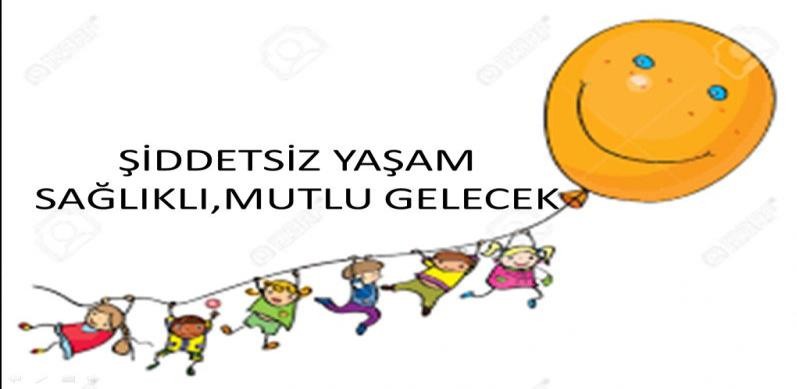 